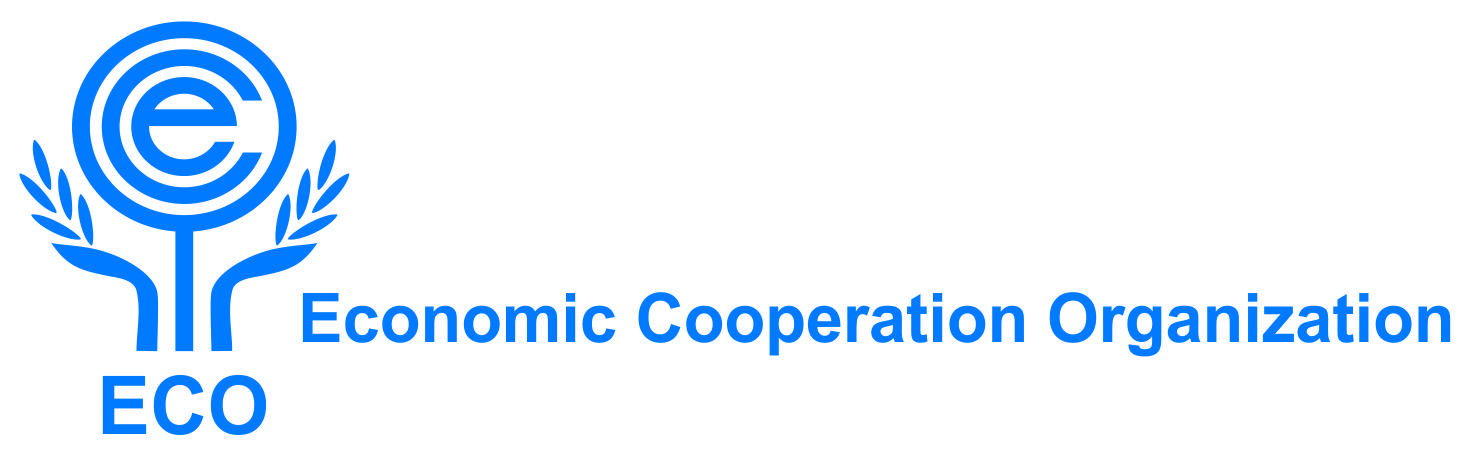 First General Assembly of the State Parties to the ECO Regional Center for Cooperation of Anti-Corruption Agencies and Ombudsmen (RCCACO)Draft Agenda andDraft Annotated AgendaSeptember 21, 2023The Islamic Republic of Pakistan(Virtually)Draft Agenda Inauguration of the Meeting Election of the ChairmanAdoption of the AgendaStatements/Reports by Heads of Delegation Brief presentation about the steps so far taken for establishment of RCCACOExchange of views on the required actions for operationalization of RCCACOConsideration of any proposed training/operational activities for the facilitation of RCCACOoperationalizationAny other business Date and venue of the next MeetingClosing the Meeting *****Annotated Draft Agenda Agenda Item No.1Opening of the MeetingA senior official from the host country as well as from the ECO Secretariat will make their opening statements. Agenda Item No.2Election of the ChairmanAccording to the ECO Rules of Procedure, representative of the host country will be elected as the Chairman of the Meeting.Agenda Item No.3Adoption of the AgendaThe Draft Agenda of the Meeting may be considered and adopted.Agenda Item No.4Statements/Reports by Heads of DelegationUnder this agenda item, the Heads of Delegation will be offered opportunity to make statements/presentations as well as to share information about the achievements made in their respective countries, including the potential for enhanced regional cooperation. The suggestions for future cooperation among the Member States may also be put forward.  Agenda Item No.5Brief presentation about the steps so far taken for establishment of RCCACO  Under this item, the participants will be given an overview of the efforts so far made for the establishment of RCCACO. Agenda Item No. 6Exchange of views on the required actions for operationalization RCCACOUnder this agenda item, the participants will discuss about necessary actions for early operationalization of RCCACO. The meeting may alsogive tasks to the state parties of RCCACO to prepare the necessary documents in this regard. Agenda Item No. 7Consideration of any proposed training/operational activities for the facilitation of RCCACOoperationalizationThe process of operationalization ofRCCACO may be facilitated and streamlined if interested Member States start operational and training cooperation. The participating countries are expected to offer their readiness to organize/co-organize training programmes as well as other capacities-enhancing activities with a view to creating an enabling environment for a successful operationalization of RCCACO. It may be recalled that during the 32nd RPC meeting, the Islamic Republic of Iran and the Republic of Türkiye have expressed their readiness to host some training courses on anti corruption issues. Agenda Item No. 8Any other businessThe Meeting may consider any relevant issue not covered by the Agenda.Agenda Item No. 9Date and venue of the next MeetingUnder this agenda item, date and venue of the next meeting will be considered/decided. Agenda Item No. 9Closing the Meeting The Chairman and any interested Member States may then deliver closing remarks.*********